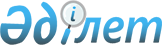 Об установлении повышенных на двадцать пять процентов должностных окладов и тарифных ставок гражданским служащим социального обеспечения, образования, культуры, работающим в аульной (сельской) местности
					
			Утративший силу
			
			
		
					Решение маслихата Узункольского района Костанайской области от 14 декабря 2007 года № 35. Зарегистрировано управлением юстиции Узункольского района Костанайской области 15 января 2008 года № 9-19-64. Утратило силу в связи с истечением срока применения - (письмо маслихата Узункольского района Костанайской области от 17 апреля 2013 года № 77)

      Сноска. Утратило силу в связи с истечением срока применения - (письмо маслихата Узункольского района Костанайской области от 17.04.2013 № 77).      Во исполнение пункта 2 статьи 238 Трудового кодекса Республики Казахстан, а также в соответствии с подпунктом 15) пункта 1 статьи 6 Закона Республики Казахстан "О местном государственном управлении в Республике Казахстан" Узункольский районный маслихат РЕШИЛ:

      1. Установить повышение на двадцать пять процентов должностных окладов и тарифных ставок гражданским служащим социального обеспечения, образования, культуры, работающих в аульной (сельской) местности по сравнению с окладами и ставками гражданских служащих, занимающихся этими видами деятельности в городских условиях, за счет средств районного бюджета на 2008 год.

      2. Настоящее решение вводится в действие по истечении десяти календарных дней со дня его первого официального опубликования.      Председатель

      третьей сессии                             Р. Есеналина      Секретарь Узункольского

      районного маслихата                        В. Вербовой
					© 2012. РГП на ПХВ «Институт законодательства и правовой информации Республики Казахстан» Министерства юстиции Республики Казахстан
				